Animal Care and Use Protocol for Aquatic Animal Study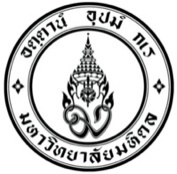 Faculty of Science, Mahidol University–Institutional Animal Care and Use Committee (MUSC–IACUC)COVER SHEET1. Overview: This section will be completed by MUSC–IACUC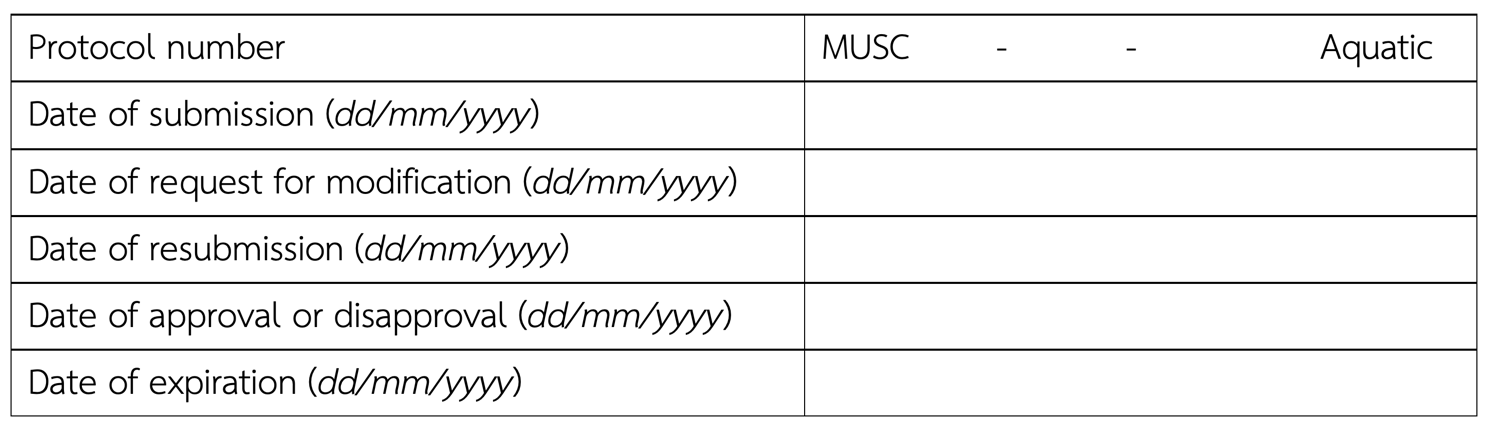 2. Protocol title: Including type of animal to be used in the protocol title(Thai) 													(English) 												If applicable,2.1 This protocol is a part of the main research project entitled (Thai) 												(English) 												2.2 Principal investigator of the main research project Name 												Degree 	 Position 					Affiliation 												3. Principal investigator of the submitted protocol: For a student thesis, the principal investigator is the principal adviser and the student is a co-investigatorName 												Degree 	 Position 					Affiliation 												Telephone 	 Email 						Animal use license number (issued by Institute of Animal for Scientific Purposes Development, NRCT)	 Expired date 					4. Co-investigators of the submitted protocol4.1 Co-investigators directly involved with animals4.1.1 Name 											Degree 	 Position 					Affiliation 												Telephone 	 Email 						Animal use license number 	 Expired date 				4.1.2 Name 											Degree 	 Position 					Affiliation 												Telephone 	 Email 						Animal use license number 	 Expired date 				4.2 Co-investigators NOT directly involved with animals4.2.1 Name 											Degree 	 Position 					Affiliation 												Telephone 	 Email 						4.2.2 Name 											Degree 	 Position 					Affiliation 												Telephone 	 Email 						5. Contact person in case of emergencyName 												Affiliation 												Work phone 	 Mobile phone 				E-mail 							6. Type of animal protocol (May select more than one category) Research in the field of 									 Testing or monitoring, specify 								 Teaching, specify (course, class) 								 Animal breeding, specify (species, strain, genotype) 						 Other, specify 											7. Anticipated protocol period: Approximate date at least 2 months after protocol submission from 	 to 							8. Funding	Received from 										Funding period from 	 to 						To be requested from 									Funding period from 	 to 						Other, specify 											9. Payment methods to Business Development Unit (BDU), Faculty of Science Payment from Department of 									 Payment from Research grant, specify details of invoice 					 Other, specify 											10. Signatures: Include all investigators Your signature as Principal investigator/Co-investigator on this application verifies that the information herein is true and correct and that you are familiar with and will comply with standard of animal care and use established under the ethical guidelines and policies of the Mahidol University and Office of the National Research Council of Thailand (NRCT) and the animal for scientific purpose act., B.E. 2558.Principal investigator 	 Date 					( 	 )Co-investigator 	 Date 					( 	 )Co-investigator 	 Date 					( 	 )Head of Department 	 Date 					( 	 )Faculty/Institute 											This section will be completed by MUSC–IACUCStatistical review 	 Date 					(           Suntaree Unhapipat, Ph.D.	 )Safety review 	 Date 					(     Nattapon Panupinthu, M.D., Ph.D.	 )Veterinary review 	 Date 					(     Napawan Hirunwiroj, D.V.M., M.M.	 )	Animal use license no.    U1-08176-2562 	 Expired date 	6/10/2027		Veterinary practitioner license no.   01-12817/2561	 Expired date 	18/07/2028	11. ApprovalMUSC–IACUC review:	 Approved	 Approval recommended	 DisapprovedMUSC–IACUC Chair 	 Date 					(  Emeritus Prof. Dr. Nateetip Krishnamra	 )BODY OF PROTOCOL1. Non-technical summary: Provide a brief, only one A4 page, and simplified description of the project expressing rationale, methods (especially when involving animals e.g., type and age of animals, treatment, anesthesia, euthanasia etc.), project significance, needs for the use of animals and potential benefits of the study.2. Background and rationale: Provide a brief literature review of background information leading to the rationale of the study with a list of references cited3. Objectives: Provide goals or specific aims of this protocol4. Potential benefits of the study: Explain how the study is important to human or animal health and the advancement of knowledge5. Experimental design and animal procedures: Provide a complete, step-by-step description of the experiment(s). Describe in detail the experimental procedures especially what will be done from obtaining the animals to the end of animal experiment(s). Diagram(s) or flow chart(s) should accompany complex experimental design.6. Data analysis and statistical methods: Describe statistical methods to be used for analysis of the results and for testing the hypothesis7. Animal model and justification7.1 Provide description of animals in Table below7.2 Describe specialized requirements for the research animals 				7.3 Provide list of sources or vendors Nature: Perform without contravention to law and careful execution. Recognizing the health of animals, endangered species and ecosystem Laboratory animals: specify the source with genetic quality and health certificates 													 Commercial source, specify 								 Other, specify 										Describe mode of transportation 								7.4 Describe the method(s) to prevent injury and/or infection during transportation 																												7.5 Is the quarantine required? No Yes, specify the method, location and duration7.6 Provide a scientific justification for the choice of animal model used: Which is/are appropriate characteristic(s) of this animal model?7.7 Provide an explanation and statistical justification of how the proposed numbers for animals in each group and in total are appropriate for this study8. Animal care: Provide all husbandry consideration8.1. Study location (specify room number, name of building or facility)8.2 Housing system Open system	 Closed system	 Semi system Other (e.g., sheltered, outdoor or naturalistic system), specify 				8.3 Macroenvironment (i.e., animal holding space)Temperature	 Ambient	 Other, specify (ºC) 					Humidity, specify (%) 										Ventilation system, specify 									Light source	 Natural	 Fluorescent or LED, specify intensity (lux) 			 Other, specify source and intensity (lux) 					Light cycle	 Ambient	 12:12 hours	 Other, specify 				Requirement of the noise and vibration control	 Not applicable	 Yes, specify 						8.4 Microenvironment (i.e., water that directly contacts with the animals)Water system		 Recirculation	 Flow-through or single-pass	 Static	 Other, specify 						Type of water	 Freshwater	 Seawater	 Brackish waterSource of water 								Water quality control	Parameter, specify 									Salinity (ppt), specify 									Frequency of testing, specify 								Changing schedule, specify the interval (days) and the percentages of new water 									Requirement of the pretreatment and chemical removal	 Not applicable	 Yes, specify 						Life support system	 Not applicable	 Yes, specify 						Behavioral management Not applicable	 Yes, specify						Social management Social housing, provide number of animals per tank 				 Single housing, provide scientific justification 					8.5 Sanitation, describe the materials and methods used at the animal housing facility8.6 Food Commercial feed	 Other, specify 							Feeding schedule, specify 									8.7 Aquatic animal tank/pool, provide size, volume and material used8.8 Requirement of substrate Not applicable	 Yes, specify							9. Health monitoring: Describe the criteria used for health evaluation of the animals10. Animal welfare10.1 Provide information on literature search for duplication: This search must be performed to prevent unnecessary duplication of previous experiments10.1.1 Database(s) searched 									10.1.2 Date of literature search (must be within six months prior to submission date)10.1.3 Range of years searched 								10.1.4 Key words used 									10.1.5 Results of literature search: Does the study duplicate any previous work?	NoYes, explain why it is scientifically necessary to duplicate previous experiment 10.2 Does the study comply with the 3R principle? Provide adequate explanations10.2.1 Replacement of animals, e.g., with in vitro models, computer models or less sentient animals10.2.2 Reduction in the number of animals, e.g., using appropriate statistical methods in the design and analysis of the study, reduction in experimental variability using animals of defined genetic or microbiological status10.2.3 Refinement of experimental procedures to minimize pain or distress, e.g., early endpoints, use of analgesics, anesthetics or sedatives, techniques that reduce stress in the animal10.3 Will anesthesia be performed?  No—proceed to 11 Yes, select and describe or specify the followingsType of anesthesia Non-chemical method, describe 							 Chemical method, specify the followingsa) Name of anesthesia used 							b) Dosage 										c) Route of administration 								d) Stage of anesthesia 								11. Surgery11.1 Will surgery be performed? No—proceed to 12 Yes, answer all that apply in 11.2 to 11.711.2 Type of surgical procedures, check all that applyProcedure:	 Underwater,	 Out of waterTechnique:	 Non-recirculating,	 Re-circulating11.3 Location: Give room number for conducting the proposed procedures11.4 Name the person who will perform the surgery and indicate qualification, training, or experience11.5 Describe surgical procedures11.6 Describe provision for both pre- and post-operative cares including provisions for post-surgical observation including pain management11.7 Describe long-term care for chronic survival12. Blood or body fluid withdrawal, tissue or organ collection: Describe in the Table below13. Use of non-pharmaceutical grade compounds14.1 Will animals be treated with non-pharmaceutical grade compounds? No—proceed to 15 Yes, answer all that apply in 14.2 and 14.314.2 Give information on name, source, formulation, concentration, site and route of administration and potential side effects14.3 Provide scientific justification for the use of non-pharmaceutical grade compounds14. Animal restraint14.1 Will animals be restrained with any mechanical devices? No—proceed to 15 Yes, answer all that apply in 14.2 and 14.314.2 Describe the device, duration of restraint, frequency of observation, and steps to assure comfort and well-being14.3 Provide scientific justification for prolonged complete restraint15. Food deprivation or dietary manipulation15.1 Does this protocol involve food deprivation or dietary manipulation? No—proceed to 16 Yes, describe methods for assessing physical conditions, discomfort stress and distress during the course of study. Include clinical signs and symptoms expected.15.2 Provide detail of these procedures in Table below16. Tumor study, use of disease models and toxicity testing16.1 Does this protocol involve tumor study, use of disease models or toxicity testing? No—proceed to 17 Yes, answer all that apply in 16.2 and 16.316.2 Describe methods for assessing physical conditions, stress, pain and discomfort during the course of study. Include clinical signs and symptoms expected.16.3 What are the criteria for humane endpoint in this protocol?17. Behavioral study17.1 Does this protocol involve behavioral study?  No—proceed to 18 Yes, answer the followings17.2 Describe type of behavioral manipulation17.3 Describe the protocol involving the use of testing apparatus or aversive stimulus and detail of duration and frequency of the testing period18. Study endpoints18.1 Describe the endpoint for the animals in this protocol. Indicate whether recovery, euthanasia, or death is/are expected, and when the animal experimentation phase will be stopped.18.2 Humane (early) endpoint is used (i.e., animals are humanely euthanized prior to the expected day of termination) No Yes, provide criteria for humane endpoint18.3 Death or moribund as an endpoint is used No Yes, answer the followings18.3.1 Provide criteria that establish when this endpoint has been reached, and describe how animals will be monitored and cared for18.3.2 List persons responsible for evaluating animal condition, record keeping, and notifying PI and/or veterinarians to perform euthanasia19. Animal euthanasia and disposition 19.1 After completion of the study, animals will be: 	Euthanized	Returned to housing facility	Transferred to another animal project: Provide protocol number and name of principal investigator 											 Other, specify 										19.2 Select euthanasia method Chemical method, list anesthesia used, dosage and route of administration Mechanical method, describe procedure used Other, describe and provide scientific justification19.3 State how death of the animals will be verified before disposal20. Necropsy and tissue collection: Will this project involve necropsy and/or tissue collection? No—proceed to 21 Yes, provide room number, personnel with qualification21. Animal tissue and carcass disposal: Describe method used to dispose animal tissues and carcasses22. Occupational health and safety22.1 Select types of hazards associated with this protocol, also provide name, source and amount to be used in each category Hazardous chemicals (e.g., carcinogen, mutagen and teratogen) 			 Infectious agents, provide the certificate of biosafety approval 																 Radiation equipment and radioactive elements 						 Recombination agents 									 Other, specify 										 None22.2 Specify biosafety level: 	 BSL-1	 BSL-222.3 Explain how the wastes associated with these hazards are decontaminated and disposed22.4 Explain how the carcasses associated with these hazards are disposed22.5 Explain any safety precautions and protective measures (e.g., biosafety cabinet and proper PPE) to protect personnel from those hazards and list any surveillance procedures in place to monitor any potential exposure22.6 In case of accident, provide immediate procedures and early treatment to limit possible injury or illness23. Qualification of personnel: List PI and all co-investigators who will be directly involved with animals in this submitted protocolAs the Principal Investigator on this protocol, I verify that the information herein is true and correct and that I am familiar with and will comply with the standard of animal care and use established       under the ethical guidelines and policies of Mahidol University, and the Office of the National Research Council of Thailand (NRCT). Additionally, I acknowledge my responsibilities and provide assurances for the followings:A. Animal use: The animals authorized for use in this protocol will be used only in the activities and in the manner described herein, unless a deviation is specifically approved by the MUSC–IACUC.B. Duplication of effort: I have made a reasonable, good faith effort to ensure that this protocol is not an unnecessary duplication of previous studies.C. Statistical assurance: I assure that I have consulted with a qualified statistician to evaluate the statistical design or strategy of this proposal, and that the minimum number of animals needed for scientific validity are used.D. Occupational health and safety: I have taken into consideration, and I have made the proper co-ordinations regarding all applicable rules and regulations concerning hazard identification, prevention and protection in the preparation of this protocol.E. Training: I verify that the personnel performing the animal procedures/manipulations described in this protocol are technically competent and have been properly trained to ensure that no unnecessary pain or distress will be caused as a result of the procedures/manipulations.F. Responsibility: I acknowledge the inherent moral and administrative obligations associated with the performance of this animal use protocol, and I assure that all individuals associated with this project will demonstrate a concern for the health, comfort, welfare, and well-being of the research animals. Additionally, I pledge to conduct this study in the responsibility for implementing animal use alternatives where feasible and conducting humane and lawful research.G. Scientific review: This proposed animal use protocol has received appropriate peer scientific review and is consistent with good scientific research practice.H. Research study: This protocol is associated with a grant application. I certify that this protocol is essentially the same as the study found in the grant application or program/project. The MUSC–IACUC and the funding agency will be notified of any changes in the proposed project, or personnel, relative to this application. I will not proceed with animal experiment until approval by the MUSC–IACUC is granted. This protocol is not associated with a grant application.Principal investigator 	 Date 					( 	 )Common nameSpeciesStrainAgeWeightSexNumberProceduresAnatomical locationNeedle size or catheter size and lengthBiopsy sizeVolume collected (ml)FrequencyBlood withdrawalBody fluid withdrawalTissue collectionOther, describeProceduresAmount restricted or addedDurationCompound supplementedCompound excludedFrequencyFood deprivationNutrient alterationNameResponsibilityRelevant experience and qualification